FAKULTAS KEGURUAN DAN ILMU PENDIDIKANUNIV MUHAMMADIYAH PROF DR HAMKAJURUSAN MATEMATIKA 2010/2011LAPORAN KEMAJUANPROJECT PRESENTATION UASPENGANTAR KOMPUTERNama 				: ______Miftachul Janah___N i m				: ______0901125131______Kelas				: ______III – G___________Periode Minggu ke 		: ______I________________Dosen				: Endy Sjaiful Alim, ST. MT.A.	Realisasi Kegiatan1.	Membaca serta memahami isi materi 3.1 sampai 3.42.	Membuat rangkuman materi 3.1 sampai 3.43.	Membuat ke power point materi 3.1 sampai 3.44.	Melanjutkan membuat ke power point materi 3.1 sampai 3.45.	Memeriksa hasil power pointB.	Pelaksanaan  Realisasi Kegiatan C.	Rencana Kegiatan Minggu berikutnya1.	Membaca serta memahami isi materi 3.5 dan 3.62.	Membuat rangkuman materi 3.5 sampai 3.63.	Membuat ke power point materi 3.5 dan 3.64.	Melanjutkan kembali membuat ke power point materi 3.5 dan 3.65.	Memeriksa hasil power pointD. Rencana Jadwal Kegiatan berikutnya  FAKULTAS KEGURUAN DAN ILMU PENDIDIKANUNIV MUHAMMADIYAH PROF DR HAMKAJURUSAN MATEMATIKA 2010/2011LAPORAN KEMAJUANPROJECT PRESENTATION UASPENGANTAR KOMPUTERNama 				: ______Miftachul Janah___N i m				: ______0901125131______Kelas				: ______III – G___________Periode Minggu ke 		: ______II________________Dosen				: Endy Sjaiful Alim, ST. MT.A.	Realisasi Kegiatan1.	Membaca serta memahami isi materi 3.5 dan 3.62.	Membuat rangkuman materi 3.5 sampai 3.63.	Membuat ke power point materi 3.5 dan 3.64.	Melanjutkan kembali membuat ke power point materi 3.5 dan 3.65.	Memeriksa hasil power pointB.	Pelaksanaan  Realisasi Kegiatan C.	Rencana Kegiatan Minggu berikutnya1.	Membaca serta memahami isi materi 3.7 dan 3.82.	Membuat rangkuman materi 3.7 sampai 3.83.	Membuat ke power point materi 3.7 dan 3.84.	Melanjutkan kembali membuat ke power point materi 3.7 dan 3.85.	Memeriksa hasil power pointD.	Rencana Jadwal Kegiatan berikutnya  FAKULTAS KEGURUAN DAN ILMU PENDIDIKANUNIV MUHAMMADIYAH PROF DR HAMKAJURUSAN MATEMATIKA 2010/2011LAPORAN KEMAJUANPROJECT PRESENTATION UASPENGANTAR KOMPUTERNama 				: ______Miftachul Janah___N i m				: ______0901125131______Kelas				: ______III – G___________Periode Minggu ke 		: ______III________________Dosen				: Endy Sjaiful Alim, ST. MT.A.	Realisasi Kegiatan1.	Membaca serta memahami isi materi 3.7 dan 3.82.	Membuat rangkuman materi 3.7 sampai 3.83.	Membuat ke power point materi 3.7 dan 3.84.	Melanjutkan kembali membuat ke power point materi 3.7 dan 3.85.	Memeriksa hasil power pointB.	Pelaksanaan  Realisasi Kegiatan C.	Rencana Kegiatan Minggu berikutnya1.	Membaca serta memahami isi materi 3.92.	Membuat rangkuman materi 3.93.	Membuat ke power point materi 3.94.	Membuat animasi power point materi 3.95.	Memeriksa hasil power pointD.	Rencana Jadwal Kegiatan berikutnya  FAKULTAS KEGURUAN DAN ILMU PENDIDIKANUNIV MUHAMMADIYAH PROF DR HAMKAJURUSAN MATEMATIKA 2010/2011LAPORAN KEMAJUANPROJECT PRESENTATION UASPENGANTAR KOMPUTERNama 				: ______Miftachul Janah___N i m				: ______0901125131______Kelas				: ______III – G___________Periode Minggu ke 		: ______IV________________Dosen				: Endy Sjaiful Alim, ST. MT.A.	Realisasi Kegiatan1.	Membaca serta memahami isi materi 3.9 dan 3.102.	Membuat rangkuman materi 3.10 sampai 3.103.	Membuat ke power point materi 3.9 dan 3.104.	Membuat animasi power point materi 3.9 dan 3.105.	Melengkapi animasi powerpoint belum rapi6.	Meriksa hasil power pointB.	Pelaksanaan  Realisasi Kegiatan C.	Rencana Kegiatan Minggu berikutnya	1.	Mengedit-edit animasi powerpoint	2.	Membuat animasi pada CD-RW	3.	Mengeprint laporan kemajuan mingguan Projek Uas		Dan Label untuk CD-RW 	4.	Memindahkan softcopy hasil Projek Uas danLaporan Kemajuan Mingguan Projek Uas ke dalam CD-RW	5.	Memeriksa softcopy hasil Projek Uas  dalam CD-RWD.	Rencana Jadwal Kegiatan berikutnya  FAKULTAS KEGURUAN DAN ILMU PENDIDIKANUNIV MUHAMMADIYAH PROF DR HAMKAJURUSAN MATEMATIKA 2010/2011LAPORAN KEMAJUANPROJECT PRESENTATION UASPENGANTAR KOMPUTERNama 				: ______Miftachul Janah____N i m				: ______0901125131_______Kelas				: ______III – G____________Periode Minggu ke 		: ______V________________Dosen				: Endy Sjaiful Alim, ST. MT.A.	Realisasi Kegiatan	1.	Mengedit-edit animasi powerpoint	2.	Membuat animasi pada CD-RW	3.	Mengeprint laporan kemajuan mingguan Projek Uas		Dan Label untuk CD-RW 	4.	Memindahkan softcopy hasil Projek Uas danLaporan Kemajuan Mingguan Projek Uas ke dalam CD-RW	5.	Memeriksa softcopy hasil Projek Uas  dalam CD-RWB.	Pelaksanaan  Realisasi Kegiatan C.	Rencana Kegiatan berikutnyaMengumpulkan CD Projek Uas kepada Bpk. Endy Sjaiful Alim, ST. MT.TUGAS KOMPUTERLAPORAN KEMAJUAN MINGGUANPROJEK UAS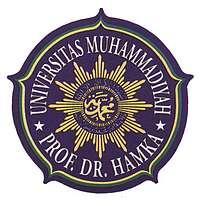 Oleh	:Miftachul Janah0901125131MATEMATIKA III-GFAKULTAS KEGURUAN DAN ILMU PENDIDIKANU H A M K A2010/2011NoAktifitasHari keHari keHari keHari keHari keHari keHari keTempatKeteranganNoAktifitas1234567TempatKeterangan1.Membaca kembali  serta memahami isi materi 3.1 sampai 3.4●DirumahTerlaksana2.Membuat rangkuman materi 3.1 sampai 3.4●DirumahTerlaksana3.Membuat ke power point materi 3.1 sampai 3.4●DirumahTerlaksana4.Melanjutkan kembali membuat ke power point materi 3.1 sampai 3.4●DirumahTerlaksana5.Memeriksa hasil power point●DirumahTerlaksanaNoAktifitasHari keHari keHari keHari keHari keHari keHari keTempatKeteranganNoAktifitas1234567TempatKeterangan1.Membaca serta memahami isi materi 3.5 dan 3.6●Dirumah2.Membuat rangkuman materi 3.5 sampai 3.6●●Dirumah3.Membuat ke power point materi 3.5 dan 3.6●Dirumah4.Melanjutkan kembali membuat ke power point materi 3.5 dan 3.6●●Dirumah5.Memeriksa hasil power point●DirumahNoAktifitasHari keHari keHari keHari keHari keHari keHari keTempatKeteranganNoAktifitas1234567TempatKeterangan1.Membaca serta memahami isi materi 3.5 dan 3.6●DirumahTerlaksana2.Membuat rangkuman materi 3.5 sampai 3.6●●DirumahTerlaksana3.Membuat ke power point materi 3.5 dan 3.6●DirumahTerlaksana4.Melanjutkan kembali membuat ke power point materi 3.5 dan 3.6●●DirumahTerlaksana5.Memeriksa hasil power point●DirumahTerlaksanaNoAktifitasHari keHari keHari keHari keHari keHari keHari keTempatKeteranganNoAktifitas1234567TempatKeterangan1.Membaca serta memahami isi materi 3.7 dan 3.8●Dirumah2.Membuat rangkuman materi 3.7 sampai 3.8●●Dirumah3.Membuat ke power point materi 3.7 dan 3.8●Dirumah4.Melanjutkan kembali membuat ke power point materi 3.7 dan 3.8●●Dirumah5.Memeriksa hasil power point●DirumahNoAktifitasHari keHari keHari keHari keHari keHari keHari keTempatKeteranganNoAktifitas1234567TempatKeterangan1.Membaca serta memahami isi materi 3.7 dan 3.8●DirumahTerlaksana2.Membuat rangkuman materi 3.7 sampai 3.8●●DirumahTerlaksana3.Membuat animasi power point materi 3.7 dan 3.8●DirumahTerlaksana4.Membuat animasi power point materi 3.7 dan 3.8●●DirumahTerlaksana5.Memeriksa hasil power point●DirumahTerlaksanaNoAktifitasHari keHari keHari keHari keHari keHari keHari keTempatKeteranganNoAktifitas1234567TempatKeterangan1.Membaca serta memahami isi materi 3.7 dan 3.8●Dirumah2.Membuat rangkuman materi 3.7 sampai 3.8●●Dirumah3.Membuat ke power point materi 3.7 dan 3.8●Dirumah4.Membuat animasi power point materi 3.7 dan 3.8●●Dirumah5.Memeriksa hasil power point●DirumahNoAktifitasHari keHari keHari keHari keHari keHari keHari keTempatKeteranganNoAktifitas1234567TempatKeterangan1.Membaca serta memahami isi materi 3.9 dan 3.10●DirumahTerlaksana2.Membuat rangkuman materi 3.9 sampai 3.10●DirumahTerlaksana3.Membuat animasi power point materi 3.9 dan 3.10●DirumahTerlaksana4.Membuat animasi power point materi 3.9 dan 3.10●●DirumahTerlaksana5.Melengkapi animasi powerpoint yang belum rapi●DirumahTerlaksana6.Meriksa hasil power point●DirumahTerlaksanaNoAktifitasHari keHari keHari keHari keHari keHari keHari keTempatKeteranganNoAktifitas1234567TempatKeterangan1.Mengedit-edit animasi powerpoint ●Dirumah2.Membuat animasi pada CD-RW●●Dirumah3.Mengeprint laporan kemajuan mingguan Projek Uas dan Label untuk CD-RW●Dirumah4.Memindahkan softcopy hasil Projek Uas dan Laporan Kemajuan Mingguan Projek Uas ke dalam CD-RW●Dirumah5.Memeriksa softcopy hasil Projek Uas  dalam CD-RW●DirumahNoAktifitasHari keHari keHari keHari keHari keHari keHari keTempatKeteranganNoAktifitas1234567TempatKeterangan1.Mengedit-edit animasi powerpoint ●DirumahTerlaksana2.Membuat animasi pada CD-RW●DirumahTerlaksana3.Mengeprint laporan kemajuan mingguan Projek Uas dan Label untuk CD-RW ●DirumahTerlaksana4.Memindahkan softcopy hasil Projek Uas danLaporan Kemajuan Mingguan Projek Uas ke dalam CD-RW●●DirumahTerlaksana5.Memeriksa softcopy hasil Projek Uas  dalam CD-RW●DirumahTerlaksana